Diplomatic Conference for the Adoption of a New Act of the Lisbon Agreement for the Protection of Appellations of Origin and Their International Registration Geneva, May 11 to 21, 2015TENTATIVE TIMETABLEprepared by the SecretariatIt is proposed that the following agenda items be considered on the following days:Please note that any of the agenda items may be called up on any of the days from May 11 to 21, 2015, subject to a decision by the Chair(s), in accordance with the Rules of Procedure.Note:  Below are the topics of the Agenda (document LI/DC/1 Prov.)Opening of the Conference by the Director General of WIPOConsideration and adoption of the Rules of ProcedureElection of the President of the ConferenceConsideration and adoption of the agendaElection of the Vice-Presidents of the ConferenceElection of the members of the Credentials CommitteeElection of the members of the Drafting CommitteeElection of the Officers of the Credentials Committee, the Main Committees and Drafting CommitteeAdmission of ObserversOpening declarations by Delegations and by representatives of ObserversConsideration of the first report of the Credentials CommitteeConsideration of the texts proposed by the Main CommitteesConsideration of the second report of the Credentials CommitteeAdoption of the Treaty and the RegulationsAdoption of any recommendation, resolution, agreed statement or final actClosing declarations by Delegations and by representatives of ObserversClosing of the Conference by the President[End of document]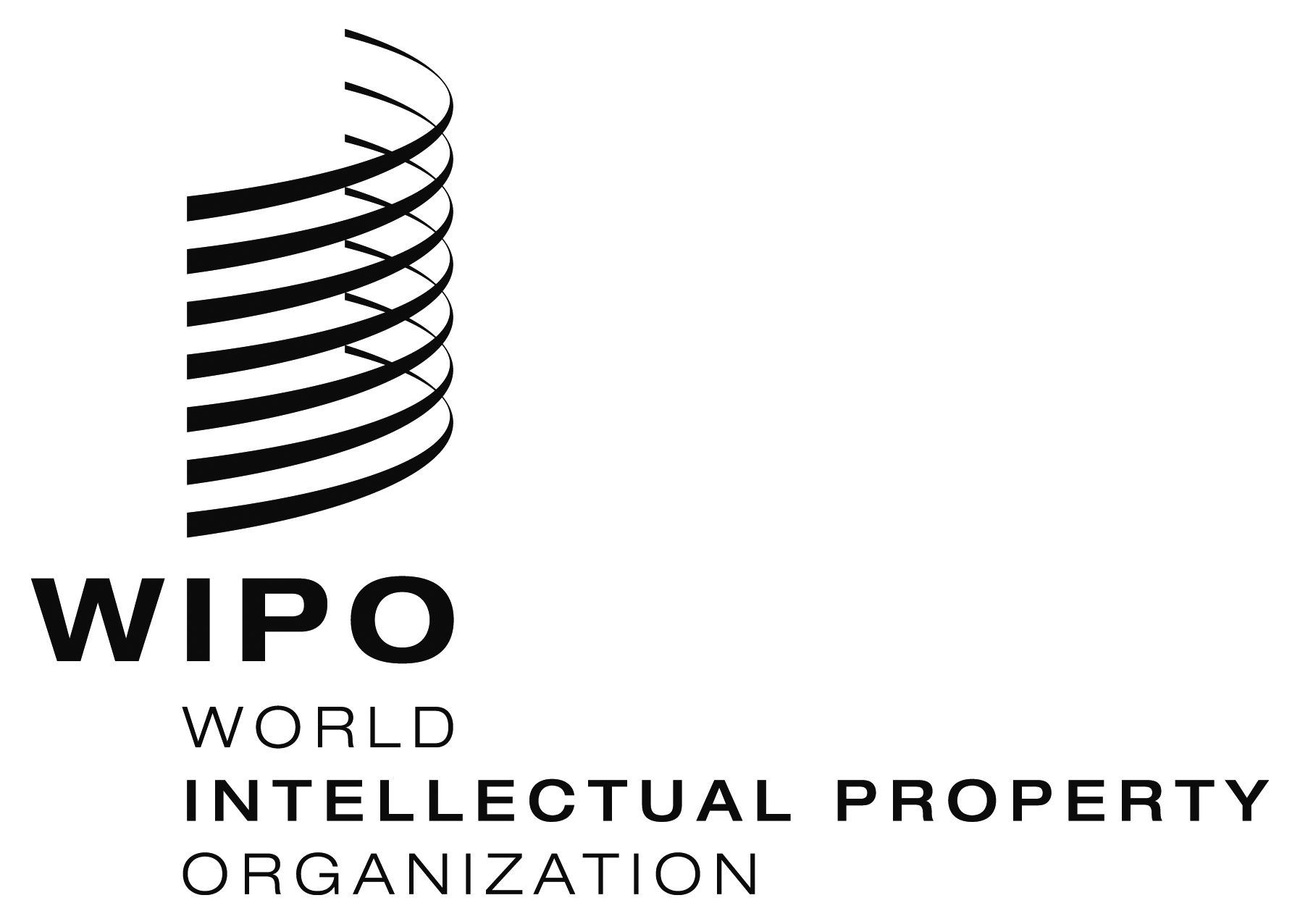 ELI/DC/INF/4    LI/DC/INF/4    LI/DC/INF/4    ORIGINAL:  ENGLISH  ORIGINAL:  ENGLISH  ORIGINAL:  ENGLISH  DATE:  may 8, 2015DATE:  may 8, 2015DATE:  may 8, 2015Monday, May 1110:00 a.m. – 1:00 p.m.      Opening CeremonyPlenary:  Agenda items 1, 2, 3, 4, 5, 6, 7, 8, 9 and 103:00 – 6:00 p.m.Plenary:  Agenda item 10Tuesday, May 1210:00 a.m. – 1:00 p.m.Main Committee I3:00 – 6:00 p.m.Main Committee IWednesday, May 139:00 – 10:00 a.m. (before formal meeting begins)Credentials Committee10:00 a.m. – 1:00 p.m.Main Committee I3:00 – 6:00 p.m.Main Committee IThursday, May 1410:00 a.m. – 1:00 p.m.Plenary:  Agenda item 11Main Committee I3:00 – 6:00 p.m.Main Committee IFriday, May 1508:30 a.m. – 10:00 a.m.Steering Committee10:00 a.m. – 1:00 p.m.Main Committee II3:00 – 6:00 p.m.Main Committee I6:00 p.m. – 7:00 p.m.Credentials Committee7:00 – 10:00 p.m.Drafting Committee[Saturday, May 1610:00 a.m. – 1:00 p.m.Main Committee I3:00 – 6:00 p.m.Main Committee IISunday, May 17]10:00 a.m. – 1:00 p.m.Main Committee II3:00 – 6:00 p.m.Main Committee I7:00 – 10:00 p.m.Drafting CommitteeMonday, May 1810:00 a.m. – 1:00 p.m.Plenary:  Agenda item 13Main Committee II3:00 – 6:00 p.m.Main Committee II7:00 – 10:00 p.m.Drafting CommitteeTuesday, May 1910:00 a.m. – 1:00 p.m.Drafting Committee3:00 – 6:00 p.m.Main Committee I7:00 – 10:00 p.m.Main Committee IWednesday, May 2010:00 a.m. – 1:00 p.m.Plenary:  Agenda item 12Plenary:  Agenda items 14, 15 and 163:00 – 6:00 p.m.Plenary:  Agenda item 16 7:00 – 10:00 p.m.Plenary:  Agenda items 16 and 17Closing CeremonyThursday, May 2110:00 a.m. – 1:00 p.m.Signature Ceremony:  Final Act and Treaty